2120 Fisher Road, Mechanicsburg, PA 17055   ◊   717.795.9392 phone   ◊   717.795.5494 fax   ◊   office@doreengunder.comcastbiz.netDO YOU HAVE, OR HAVE HAD, ANY OF THE FOLLOWING:HAVE YOU HAD ANY SERIOUS ILLNESS NOT LISTED ABOVE? IF YES, PLEASE EXPLAIN: ______________________________________________________________________________________________________________________________________________________________________________________________________________________DENTAL HISTORY: On a scale of 1 to 5 (1 being low/poor and 5 being high/good) please rate the following:How do you feel your overall dental health is?...............................................................................	1      2      3      4      5Over the last 10 years, how faithfully have you had your teeth cleaned?......................................	1      2      3      4      5What is you level of sensitivity to dental procedures?....................................................................	1      2      3      4      5How do you feel about your smile and the look of your teeth?......................................................	1      2      3      4      5Date of your last hygiene (cleaning) visit: ____________ / ____________ / _________________                     If a health care worker is exposed to my blood or bodily fluids through a needle stick, cut or splash to the eye or mouth, I agree to have my blood tested for blood-borne diseases to include Hepatitis B and C Virus and Human Immunodeficiency Virus (AIDS).                                      Initial: __________________________The information I have given is true and accurate to the best of my knowledge.Signature: __________________________________________________________________________________________________     Date: _______________________________________________ADULT PRE-CLINICAL HISTORYADULT PRE-CLINICAL HISTORY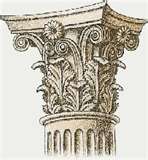 DOREEN E. GUNDER, DDSWe are happy to have you join our family of patients and friends. The benefits of a healthy, beautiful smile are immeasurable, and our goal is to help you to achieve the attractive and healthy smile you want and deserve. Please complete this form so that we may provide the best care possible for you. Thank you!ABOUT YOU                                                    Today’s Date: __________________Name:  _________________________________________________  [] Female [] MaleAddress:  _______________________________________________________________City:  _____________________________ State:  _________  Zip Code:  _____________Home Phone:  _______________________  Work Phone:  _______________________Cell Phone:  _________________________    Confirmation:  [] Home [] Cell [] Work [] Email Social Security Number:  __________________________________________________Birth date: _____ /______ /________  Marital Status: [] Single [] Married [] WidowedEmail Address: __________________________________________________________Preferred Pharmacy: _____________________________________________________Employer: ____________________________ Occupation: _______________________Name of Spouse: ________________________________________________________Name(s) of Children: _____________________________________________________How do you enjoy spending your free time? __________________________________Who can we thank for referring you? ________________________________________EMERGENCY INFORMATIONPerson to contact: _______________________________________________________Relationship: ___________________________________________________________Phone: ________________________________________________________________PRIMARY DENTAL INSURANCE INFORMATIONInsurance Company Name: ________________________________________________Group Number: _______________________  ID # / SSN: ________________________Subscriber’s Name: ______________________________________________________Subscriber’s Birth Date: _____/_____/_____  Subscriber’s SS#: ___________________Subscriber’s relation to you: [] Self [] Spouse [] Parent [] Other: __________________Subscriber’s Employer: ___________________________________________________SECONDARY DENTAL INSURANCE INFORMATIONInsurance Company Name: ________________________________________________Group Number: _______________________  ID # / SSN: ________________________Subscriber’s Name: ______________________________________________________Subscriber’s Birth Date: _____/_____/_____  Subscriber’s SS#: ___________________Subscriber’s relation to you: [] Self [] Spouse [] Parent [] Other: __________________Subscriber’s Employer: ___________________________________________________I agree to be responsible for all charges for dental services and materials not paid for by my dental benefit plan, unless the treating dentist has a contractual agreement with my plan prohibiting all or a portion of such charges, to the extent permitted under applicable law. I authorize release of information relating to this claim. I also authorize payment of dental benefits, otherwise payable to me, to be paid directly to:Doreen E. Gunder, DDS, LLC.                                            Initials: _____________________ADULT PRE-CLINICAL HISTORYADULT PRE-CLINICAL HISTORYBASIC HEALTH INFORMATION:Primary Care Physician: ________________________________________________Phone Number: ___________________________ Last Visit: ___________________Current Health Condition: [] Excellent [] Good [] Fair [] PoorHave you had any serious health problems in the last 5 years? [] Yes [] NoIf yes, please explain. ___________________________________________________Are you currently pregnant (women)?  [] Yes (How many months? _____) [] NoPlease list all prescription medications: ____________________________________cont. _______________________________________________________________Please list all vitamins/herbal supplements:________________________________cont. _______________________________________________________________Do you know your blood pressure? [] Yes (What is it approximately? ________) [] NoDo you smoke? [] Yes (How much? ______________________________ ) [] No  ARE YOU ALLERGIC TO ANY OF THE FOLLOWING:[] Local Anesthetics[] Penicillin  []Other Antibiotic: _____________________________[] Barbiturates, sedatives, sleeping pills[] Sulfa Drugs[] Aspirin[] Shellfish, Iodine, Red Wine[] Codeine / Other Narcotics[] Latex[] Other: ____________________________________[] AIDS/HIV Positive[] Alzheimer’s Disease[] Anaphylaxis[] Arthritis/Gout[] Artificial Heart Valve[] Artificial Joint: _____________[] Asthma[] Blood Disorder: ____________[] Blood Transfusion[] Breathing Problem[] Bruise Easily[] Cancer: ___________________[] Chemotherapy[] Chest Pain[] Congenital Heart Disorder[] Convulsions[] Diabetes[] Drug Addiction[] Easily Winded[] Emphysema[] Epilepsy/Seizures[] Excessive Bleeding[] Excessive Thirst[] Fainting Spells/Dizziness[] Frequent Cough[] Frequent Diarrhea[] Frequent Headaches[] Glaucoma[] Hay Fever[] Heart Attack/Failure[] Heart Murmur[] Heart Pace Maker[] Heart Trouble/Disease[] Hemophilia[] Hepatitis A[] Hepatitis B or C[] High Blood Pressure[] Hives or Rash[] Hypoglycemia[] Irregular Heartbeat[] Kidney Problems/Disease[] Leukemia[] Liver Disease[] Low Blood Pressure[] Lung Disease[] Mitral Valve Prolapse[] Pain in Jaw Joints[] Psychiatric Care[] Radiation Treatments[] Recent Weight Gain/Loss[] Renal Disease[] Rheumatic Fever[] Rheumatism[] Scarlet Fever[] Shingles[] Sickle Cell Disease[] Sinus Trouble[] Stomach/Intestinal Disease[] Stroke[] Thyroid Disease[] Tuberculosis[] UlcersWhat is the main reason for your visit today?[] Experiencing tooth pain[] I need a check-up[] Cleaning[] Interested in orthodontics[] Teeth Whitening[] Cosmetic Dentistry[] Other: _____________________________I would like to learn more about:[] Orthodontics[] Dentures[] Implants[] Bridges[] Veneers[] Teeth Whitening[] Cosmetic Dentistry[] Botox and Dermal fillers[] Other: ____________________Have you ever been treated for TMJ?[] Yes     [] NoHave you ever or do you suffer from headaches?[] Yes     [] NoDo you ever experience tension headaches?[] Yes     [] NoDo you ever experience migraine headaches?[] Yes     [] NoDo you get muscle tenderness in your jaw or neck?[] Yes     [] No